In English, we will read the books ‘Alfie Weather’ by Shirley Hughes, and ‘Winter King, Summer Queen’ by Mary Lister. We will be focussing on developing our writing skills, and using these skills to make our writing more exciting. Daily phonics will continue this half-term, alongside regular handwriting and spellings, which are given weekly in their home learning books.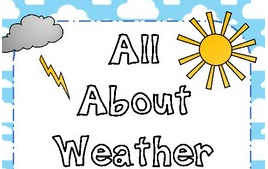 In mathematics, we will be focusing on multiplication and division within the 2, 3, 5, and 10 times tables. We will also be learning about statistics by exploring pictograms and tally charts, and finding out about the properties of 2D and 3D shapes. Towards the end of the spring term, we will move on to fractions, and begin to recognise and find 1/2, 1/3, and 1/4 of numbers and shapes. In English, we will read the books ‘Alfie Weather’ by Shirley Hughes, and ‘Winter King, Summer Queen’ by Mary Lister. We will be focussing on developing our writing skills, and using these skills to make our writing more exciting. Daily phonics will continue this half-term, alongside regular handwriting and spellings, which are given weekly in their home learning books.This curriculum overview provides detail about what your child will be learning in the Spring half-term. Our topic for this half-term is ‘Weather’. Where possible, our learning throughout the curriculum will be linked to this topic, and outdoor learning will be utilised.The school day starts at 8.45 and ends at 3.15. Their home learning will be given on Fridays, and should be handed in by the following Thursday. If you have any further questions please do not hesitate to ask. 
Warm Regards, Miss Fisher.This curriculum overview provides detail about what your child will be learning in the Spring half-term. Our topic for this half-term is ‘Weather’. Where possible, our learning throughout the curriculum will be linked to this topic, and outdoor learning will be utilised.The school day starts at 8.45 and ends at 3.15. Their home learning will be given on Fridays, and should be handed in by the following Thursday. If you have any further questions please do not hesitate to ask. 
Warm Regards, Miss Fisher.In mathematics, we will be focusing on multiplication and division within the 2, 3, 5, and 10 times tables. We will also be learning about statistics by exploring pictograms and tally charts, and finding out about the properties of 2D and 3D shapes. Towards the end of the spring term, we will move on to fractions, and begin to recognise and find 1/2, 1/3, and 1/4 of numbers and shapes. In art and design, we will try to capture the features of weather in our artwork.In music, we will be looking at soundscapes, and trying to create weather compositions.In R.E, we will be digging deeper into Christianity, learning about the Gospel.In science, we will be exploring the shape and structure of materials.We will continue with afternoon sport sessions on Thursdays. In PSHE, we will continue our daily sessions on PATHS.We will continue our learning in forest schools on Thursday mornings.In geography, we will learn about seasonal and daily weather patterns in the UK, and other countries.